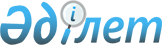 О внесении изменений в решение Зерендинского районного маслихата от 21 декабря 2017 года № 17-134 "О бюджете Зерендинского района на 2018-2020 годы"Решение Зерендинского районного маслихата Акмолинской области от 6 апреля 2018 года № 22-178. Зарегистрировано Департаментом юстиции Акмолинской области 18 апреля 2018 года № 6561
      Примечание РЦПИ.

      В тексте документа сохранена пунктуация и орфография оригинала.
      В соответствии с пунктом 5 статьи 109 Бюджетного кодекса Республики Казахстан от 4 декабря 2008 года, статьей 6 Закона Республики Казахстан от 23 января 2001 года "О местном государственном управлении и самоуправлении в Республике Казахстан", Зерендинский районный маслихат РЕШИЛ:
      1. Внести в решение Зерендинского районного маслихата "О бюджете Зерендинского района на 2018-2020 годы" от 21 декабря 2017 года № 17-134 (зарегистрировано в Реестре государственной регистрации нормативных правовых актов № 6285, опубликовано 16 января 2018 года в Эталонном контрольном банке нормативных правовых актов Республики Казахстан в электронном виде) следующие изменения:
      пункт 1 изложить в новой редакции:
      "1. Утвердить бюджет Зерендинского района на 2018-2020 годы, согласно приложениям 1, 2 и 3 соответственно, в том числе на 2018 год в следующих объемах:
      1) доходы – 5 467 983,4 тысячи тенге, в том числе:
      налоговые поступления – 2 067 418,0 тысяч тенге;
      неналоговые поступления – 23 243,0 тысячи тенге;
      поступления от продажи основного капитала – 9 012,0 тысяч тенге;
      поступления трансфертов – 3 368 310,4 тысяч тенге;
      2) затраты – 5 677 793,3 тысячи тенге;
      3) чистое бюджетное кредитование – 171 927,1 тысяч тенге, в том числе:
      бюджетные кредиты – 214 726,0 тысяч тенге;
      погашение бюджетных кредитов – 42 798,9 тысяч тенге;
      4) сальдо по операциям с финансовыми активами – 15 580,0 тысяч тенге, в том числе:
      приобретение финансовых активов – 15 580,0 тысяч тенге;
      поступления от продажи финансовых активов государства – 0 тысяч тенге;
      5) дефицит (профицит) бюджета – - 397 317,0 тысяч тенге;
      6) финансирование дефицита (использование профицита) бюджета – 397 317,0 тысяч тенге.";
      пункт 10 изложить в новой редакции:
      "10. Утвердить бюджетные программы села, сельских округов на 2018 год согласно приложению 7.";
      приложения 1, 4, 5, 7 к указанному решению изложить в новой редакции согласно приложениям 1, 2, 3, 4 к настоящему решению.
      2. Настоящее решение вступает в силу со дня государственной регистрации в Департаменте юстиции Акмолинской области и вводится в действие с 1 января 2018 года.
      "СОГЛАСОВАНО"
      "6" апреля 2018 года Бюджет района на 2018 год Целевые трансферты и бюджетные кредиты из республиканского бюджета на 2018 год Целевые трансферты из областного бюджета на 2018 год Бюджетные программы села, сельских округов на 2018 год
					© 2012. РГП на ПХВ «Институт законодательства и правовой информации Республики Казахстан» Министерства юстиции Республики Казахстан
				
      Председатель сессии

Э.Халелова

      Секретарь районного
маслихата

К.Аугалиев

      Аким Зерендинского
района

М.Мустафин
Приложение 1
к решению Зерендинского районного маслихата
от 06 апреля 2018 года
№ 22-178Приложение 1
к решению Зерендинского
районного маслихата
от 21 декабря 2017 года
№ 17-134
Категория
Категория
Категория
Категория
Сумма тысяч тенге
Класс
Класс
Класс
Сумма тысяч тенге
Под класс
Под класс
Сумма тысяч тенге
Наименование
Сумма тысяч тенге
1
2
3
4
5
I. Доходы
5467983,4
1
Налоговые поступления
2067418,0
01
Подоходный налог 
13466,0
2
Индивидуальный подоходный налог
13466,0
03
Социальный налог
928710,0
1
Социальный налог
928710,0
04
Hалоги на собственность
981671,0
1
Hалоги на имущество
932714,0
3
Земельный налог
7780,0
4
Hалог на транспортные средства
35416,0
5
Единый земельный налог
5761,0
05
Внутренние налоги на товары, работы и услуги
136371,0
2
Акцизы
22000,0
3
Поступления за использование природных и других ресурсов
98000,0
4
Сборы за ведение предпринимательской и профессиональной деятельности 
15701,0
5
Налог на игорный бизнес
670,0
08
Обязательные платежи, взимаемые за совершение юридически значимых действий и (или) выдачу документов уполномоченными на то государственными органами или должностными лицами
7200,0
1
Государственная пошлина
7200,0
2
Неналоговые поступления
23243,0
01
Доходы от государственной собственности
5243,0
5
Доходы от аренды имущества, находящегося в государственной собственности
5200,0
7
Вознаграждения по кредитам, выданным из государственного бюджета
43,0
06
Прочие неналоговые поступления
18000,0
1
Прочие неналоговые поступления
18000,0
3
Поступления от продажи основного капитала
9012,0
03
Продажа земли и нематериальных активов
9012,0
1
Продажа земли
8012,0
2
Продажа нематериальных активов
1000,0
4
Поступления трансфертов
3368310,4
02
Трансферты из вышестоящих органов государственного управления
3368310,4
2
Трансферты из областного бюджета
3368310,4
Функциональная группа
Функциональная группа
Функциональная группа
Функциональная группа
Сумма
Администратор бюджетных программ
Администратор бюджетных программ
Администратор бюджетных программ
Сумма
Программа
Программа
Сумма
Наименование
Сумма
1
2
3
4
5
II. Затраты
5677793,3
01
Государственные услуги общего характера
357031,8
112
Аппарат маслихата района (города областного значения)
18109,9
001
Услуги по обеспечению деятельности маслихата района (города областного значения)
18109,9
122
Аппарат акима района (города областного значения)
121604,9
001
Услуги по обеспечению деятельности акима района (города областного значения)
113874,9
003
Капитальные расходы государственного органа
4709,0
113
Целевые текущие трансферты из местных бюджетов
3021,0
123
Аппарат акима района в городе, города районного значения, поселка, села, сельского округа
143728,5
001
Услуги по обеспечению деятельности акима района в городе, города районного значения, поселка, села, сельского округа
143728,5
458
Отдел жилищно-коммунального хозяйства, пассажирского транспорта и автомобильных дорог района (города областного значения)
25297,5
001
Услуги по реализации государственной политики на местном уровне в области жилищно-коммунального хозяйства, пассажирского транспорта и автомобильных дорог
19139,5
013
Капитальные расходы государственного органа
3950,0
113
Целевые текущие трансферты из местных бюджетов
2208,0
459
Отдел экономики и финансов района (города областного значения)
37635,6
001
Услуги по реализации государственной политики в области формирования и развития экономической политики, государственного планирования, исполнения бюджета и управления коммунальной собственностью района (города областного значения)
35646,6
003
Проведение оценки имущества в целях налогообложения
1209,0
010
Приватизация, управление коммунальным имуществом, постприватизационная деятельность и регулирование споров, связанных с этим
780,0
493
Отдел предпринимательства, промышленности и туризма района (города областного значения)
10655,4
001
Услуги по реализации государственной политики на местном уровне в области развития предпринимательства, промышленности и туризма
10655,4
02
Оборона
7108,8
122
Аппарат акима района (города областного значения)
7108,8
005
Мероприятия в рамках исполнения всеобщей воинской обязанности
7108,8
03
Общественный порядок, безопасность, правовая, судебная, уголовно-исполнительная деятельность
1000,0
458
Отдел жилищно-коммунального хозяйства, пассажирского транспорта и автомобильных дорог района (города областного значения)
1000,0
021
Обеспечение безопасности дорожного движения в населенных пунктах
1000,0
04
Образование
3815329,8
123
Аппарат акима района в городе, города районного значения, поселка, села, сельского округа
17397,6
005
Организация бесплатного подвоза учащихся до школы и обратно в сельской местности
17397,6
1
2
3
4
5
464
Отдел образования района (города областного значения)
3555413,8
001
Услуги по реализации государственной политики на местном уровне в области образования
9045,8
003
Общеобразовательное обучение
3039120,3
004
Информатизация системы образования в государственных учреждениях образования района (города областного значения)
1400,0
005
Приобретение и доставка учебников, учебно-методических комплексов для государственных учреждений образования района (города областного значения)
27000,0
006
Дополнительное образование для детей 
89348,0
007
Проведение школьных олимпиад, внешкольных мероприятий и конкурсов районного (городского) масштаба
250,0
009
Обеспечение деятельности организаций дошкольного воспитания и обучения
192262,0
015
Ежемесячные выплаты денежных средств опекунам (попечителям) на содержание ребенка-сироты (детей-сирот), и ребенка (детей), оставшегося без попечения родителей
24128,1
022
Выплата единовременных денежных средств казахстанским гражданам, усыновившим (удочерившим) ребенка (детей)-сироту и ребенка (детей), оставшегося без попечения родителей
479,0
040
Реализация государственного образовательного заказа в дошкольных организациях образования
91476,6
067
Капитальные расходы подведомственных государственных учреждений и организаций
80904,0
466
Отдел архитектуры, градостроительства и строительства района (города областного значения)
242518,4
021
Строительство и реконструкция объектов начального, основного среднего и общего среднего образования
242518,4
06
Социальная помощь и социальное обеспечение
281894,4
451
Отдел занятости и социальных программ района (города областного значения)
272320,4
001
Услуги по реализации государственной политики на местном уровне в области обеспечения занятости и реализации социальных программ для населения
39240,0
002
Программа занятости
46127,8
005
Государственная адресная социальная помощь
34871,0
006
Оказание жилищной помощи
1695,0
007
Социальная помощь отдельным категориям нуждающихся граждан по решениям местных представительных органов
52664,0
010
Материальное обеспечение детей-инвалидов, воспитывающихся и обучающихся на дому
1115,0
011
Оплата услуг по зачислению, выплате и доставке пособий и других социальных выплат
671,0
014
Оказание социальной помощи нуждающимся гражданам на дому
39698,9
017
Обеспечение нуждающихся инвалидов обязательными гигиеническими средствами и предоставление услуг специалистами жестового языка, индивидуальными помощниками в соответствии с индивидуальной программой реабилитации инвалида
10017,0
023
Обеспечение деятельности центров занятости населения
34798,7
050
Реализация Плана мероприятий по обеспечению прав и улучшению качества жизни инвалидов в Республике Казахстан на 2012-2018 годы
8583,0
054
Размещение государственного социального заказа в неправительственных организациях
2839,0
458
Отдел жилищно-коммунального хозяйства, пассажирского транспорта и автомобильных дорог района (города областного значения)
24,0
1
2
3
4
5
050
Реализация Плана мероприятий по обеспечению прав и улучшению качества жизни инвалидов в Республике Казахстан на 2012-2018 годы
24,0
464
Отдел образования района (города областного значения)
9550,0
030
Содержание ребенка (детей), переданного патронатным воспитателям
6959,0
031
Государственная поддержка по содержанию детей-сирот и детей, оставшихся без попечения родителей, в детских домах семейного типа и приемных семьях
2591,0
07
Жилищно-коммунальное хозяйство
346001,2
123
Аппарат акима района в городе, города районного значения, поселка, села, сельского округа
4129,0
009
Обеспечение санитарии населенных пунктов
366,0
014
Организация водоснабжения населенных пунктов
3763,0
458
Отдел жилищно-коммунального хозяйства, пассажирского транспорта и автомобильных дорог района (города областного значения)
84863,2
012
Функционирование системы водоснабжения и водоотведения
14120,0
016
Обеспечение санитарии населенных пунктов
1300,0
026
Организация эксплуатации тепловых сетей, находящихся в коммунальной собственности районов (городов областного значения)
69443,2
466
Отдел архитектуры, градостроительства и строительства района (города областного значения)
257009,0
003
Проектирование и (или) строительство, реконструкция жилья коммунального жилищного фонда
481,0
004
Проектирование, развитие и (или) обустройство инженерно-коммуникационной инфраструктуры
231749,0
005
Развитие коммунального хозяйства
15777,0
058
Развитие системы водоснабжения и водоотведения в сельских населенных пунктах
9002,0
08
Культура, спорт, туризм и информационное пространство
272033,6
455
Отдел культуры и развития языков района (города областного значения)
202190,1
001
Услуги по реализации государственной политики на местном уровне в области развития языков и культуры
8514,0
003
Поддержка культурно-досуговой работы
148511,0
006
Функционирование районных (городских) библиотек
36426,1
007
Развитие государственного языка и других языков народа Казахстана
8739,0
456
Отдел внутренней политики района (города областного значения)
45238,5
001
Услуги по реализации государственной политики на местном уровне в области информации, укрепления государственности и формирования социального оптимизма граждан
23989,5
002
Услуги по проведению государственной информационной политики 
14500,0
003
Реализация мероприятий в сфере молодежной политики
6749,0
465
Отдел физической культуры и спорта района (города областного значения)
24605,0
001
Услуги по реализации государственной политики на местном уровне в сфере физической культуры и спорта
15426,0
006
Проведение спортивных соревнований на районном (города областного значения) уровне
5468,0
007
Подготовка и участие членов сборных команд района (города областного значения) по различным видам спорта на областных спортивных соревнованиях
3711,0
10
Сельское, водное, лесное, рыбное хозяйство, особо охраняемые природные территории, охрана окружающей среды и животного мира, земельные отношения
151443,0
459
Отдел экономики и финансов района (города областного значения)
24386,0
1
2
3
4
5
099
Реализация мер по оказанию социальной поддержки специалистов
24386,0
462
Отдел сельского хозяйства района (города областного значения)
17467,7
001
Услуги по реализации государственной политики на местном уровне в сфере сельского хозяйства 
13517,7
006
Капитальные расходы государственного органа 
3950,0
463
Отдел земельных отношений района (города областного значения)
16966,0
001
Услуги по реализации государственной политики в области регулирования земельных отношений на территории района (города областного значения)
12516,0
006
Землеустройство, проводимое при установлении границ районов, городов областного значения, районного значения, сельских округов, поселков, сел
500,0
007
Капитальные расходы государтвенного органа
3950,0
473
Отдел ветеринарии района (города областного значения)
92623,3
001
Услуги по реализации государственной политики на местном уровне в сфере ветеринарии
18354,3
007
Организация отлова и уничтожения бродячих собак и кошек
2000,0
010
Проведение мероприятий по идентификации сельскохозяйственных животных
424,0
011
Проведение противоэпизоотических мероприятий
69864,0
047
Возмещение владельцам стоимости обезвреженных (обеззараженных) и переработанных без изъятия животных, продукции и сырья животного происхождения, представляющих опасность для здоровья животных и человека
1981,0
11
Промышленность, архитектурная, градостроительная и строительная деятельность
13239,0
466
Отдел архитектуры, градостроительства и строительства района (города областного значения)
13239,0
001
Услуги по реализации государственной политики в области строительства, улучшения архитектурного облика городов, районов и населенных пунктов области и обеспечению рационального и эффективного градостроительного освоения территории района (города областного значения)
13239,0
 12
Транспорт и коммуникации
97901,0
458
Отдел жилищно-коммунального хозяйства, пассажирского транспорта и автомобильных дорог района (города областного значения)
97901,0
022
Развитие транспортной инфраструктуры
29798,0
023
Обеспечение функционирования автомобильных дорог
55344,0
037
Субсидирование пассажирских перевозок по социально значимым городским (сельским), пригородным и внутрирайонным сообщениям
12759,0
13
Прочие
55502,0
123
Аппарат акима района в городе, города районного значения, поселка, села, сельского округа
12560,0
040
Реализация мер по содействию экономическому развитию регионов в рамках Программы развития регионов до 2020 года
12560,0
459
Отдел экономики и финансов района (города областного значения)
41992,0
012
Резерв местного исполнительного органа района (города областного значения) 
41992,0
455
Отдел культуры и развития языков района (города областного значения)
700,0
040
Реализация мер по содействию экономическому развитию регионов в рамках Программы развития регионов до 2020 года
700,0
493
Отдел предпринимательства, промышленности и туризма района (города областного значения)
250,0
006
Поддержка предпринимательской деятельности
250,0
14
Обслуживание долга
43,0
1
2
3
4
5
459
Отдел экономики и финансов района (города областного значения)
43,0
021
Обслуживание долга местных исполнительных органов по выплате вознаграждений и иных платежей по займам из областного бюджета
43,0
15
Трансферты
279265,7
459
Отдел экономики и финансов района (города областного значения)
279265,7
006
Возврат неиспользованных (недоиспользованных) целевых трансфертов
4062,7
024
Целевые текущие трансферты из нижестоящего бюджета на компенсацию потерь вышестоящего бюджета в связи с изменением законодательства
199421,0
038
Субвенции
64384,0
051
Трансферты органам местного самоуправления
11398,0
III. Чистое бюджетное кредитование
171927,1
Бюджетные кредиты 
214726,0
10
Сельское, водное, лесное, рыбное хозяйство, особо охраняемые природные территории, охрана окружающей среды и животного мира, земельные отношения
214726,0
459
Отдел экономики и финансов района (города областного значения)
214726,0
018
Бюджетные кредиты для реализации мер социальной поддержки специалистов
214726,0
5
Погашение бюджетных кредитов
42798,9
01
Погашение бюджетных кредитов
42798,9
1
Погашение бюджетных кредитов, выданных из государственного бюджета
42798,9
IV. Сальдо по операциям с финансовыми активами 
15580,0
Приобретение финансовых активов
15580,0
13
Прочие
15580,0
458
Отдел жилищно-коммунального хозяйства, пассажирского транспорта и автомобильных дорог района (города областного значения)
15580,0
065
Формирование или увеличение уставного капитала юридических лиц
15580,0
6
Поступления от продажи финансовых активов государства
0
V. Дефицит (профицит) бюджета 
-397317,0
VI. Финансирование дефицита (использование профицита) бюджета
397317,0
7
Поступления займов
214726,0
01
Внутренние государственные займы
214726,0
2
Договоры займа
214726,0
16
Погашение займов
42798,9
1
Погашение займов
42798,9
459
Отдел экономики и финансов района (города областного значения)
42798,9
005
Погашение долга местного исполнительного органа перед вышестоящим бюджетом
42798,9
8
Используемые остатки бюджетных средств
225389,9
01
Остатки бюджетных средств
225389,9
1
Свободные остатки бюджетных средств
225389,9Приложение 2
к решению Зерендинского районного маслихата
от 06 апреля 2018 года
№ 22-178Приложение 4
к решению Зерендинского
районного маслихата
от 21 декабря 2017 года
№ 17-134
Наименование
Сумма тысяч тенге
1
2
Всего
174243,0
Целевые текущие трансферты
174243,0
в том числе:
Отдел образования района (города областного значения)
107522,0
Распределение сумм целевых текущих трансфертов из республиканского бюджета на доплату учителям, прошедшим стажировку по языковым курсам
942,0
Распределение сумм целевых текущих трансфертов из республиканского бюджета на доплату учителям за замещение на период обучения основного сотрудника
1982,0
Распределение сумм целевых текущих трансфертов из республиканского бюджета на апробирование подушевого финансирования организаций среднего образования
104598,0
Отдел занятости и социальных программ района (города областного значения)
66697,0
Распределение сумм целевых текущих трансфертов из республиканского бюджета на развитие рынка труда
14204,0
Распределение сумм целевых текущих трансфертов из республиканского бюджета на субсидирование затрат работодателя на создание специальных рабочих мест для трудоустройства инвалидов
275,0
Распределение сумм целевых текущих трансфертов из республиканского бюджета на выплату государственной адресной социальной помощи
23264,0
Распределение сумм целевых текущих трансфертов из республиканского бюджета на внедрение консультантов по социальной работе и ассистентов в центрах занятости населения
17532,0
Распределение сумм целевых текущих трансфертов из республиканского бюджета на увеличение норм обеспечения инвалидов обязательными гигиеническими средствами
5480,0
Распределение сумм целевых текущих трансфертов из республиканского бюджета на размещение государственного социального заказа в неправительственных организациях 
2839,0
Распределение сумм целевых текущих трансфертов из республиканского бюджета на оказание услуг специалиста жестового языка
382,0
Распределение сумм целевых текущих трансфертов из республиканского бюджета на расширение Перечня технических вспомогательных (компенсаторных) средств
2721,0
1
2
Отдел жилищно-коммунального хозяйства, пассажирского транспорта и автомобильных дорог района (города областного значения)
24,0
Распределение сумм целевых текущих трансфертов из республиканского бюджета на установку дорожных знаков и указателей в местах расположения организаций, ориентированных на обслуживание инвалидов 
24,0
Бюджетные кредиты
257567,9
в том числе:
Отдел экономики и финансов района (города областного значения)
257567,9
Распределение сумм бюджетных кредитов из республиканского бюджета для реализации мер социальной поддержки специалистов
214726,0
Распределение сумм погашения основного долга по бюджетным кредитам, выделенных в 2010, 2011, 2012, 2013, 2014, 2015, 2016 и 2017 годах для реализации мер социальной поддержки специалистов
35458,9
Распределение сумм досрочного погашения бюджетных кредитов выделенных из республиканского бюджета для реализации мер социальной поддержки специалистов
7340,0
Распределение сумм вознаграждения и штрафов по бюджетным кредитам 
43,0
Возврат целевых текущих трансфертов на компенсацию потерь вышестоящего бюджета в связи с изменением законодательства
199421,0Приложение 3
к решению Зерендинского районного маслихата
от 06 апреля 2018 года
№ 22-178Приложение 5
к решению Зерендинского
районного маслихата
от 21 декабря 2017 года
№ 17-134
Наименование
Сумма тысяч тенге
1
2
Всего
660814,4
Целевые текущие трансферты
660814,4
в том числе:
Отдел образования района (города областного значения)
38724,0
Распределение сумм целевых текущих трансфертов из областного бюджета районным (городов областного значения) бюджетам на приобретение школьных автобусов для объектов образования
14281,0
Распределение сумм целевых текущих трансфертов из областного бюджета районным (городов областного значения) бюджетам на приобретение блочно-модульных котельных для объектов образования
24443,0
приобретение блочно-модульной котельной Пухальской основной школы
15004,0
приобретение блочно-модульной котельной Васильковской основной школы
9439,0
Отдел жилищно-коммунального хозяйства, пассажирского транспорта и автомобильных дорог района (города областного значения)
74798,0
Разработка пректно сметной документации с проведением комплексной вневедомственной экспертизы на строительство моста через речку Чаглинка в селе Заречное Садового сельского округа Зерендинского района 
29798,0
Распределение сумм целевых текущих трансфертов из областного бюджета районным (городов областного значения) бюджетам на разработку проектно-сметной документации и ремонт автомобильных дорог 
45000,0
Текущий ремонт улично-дорожной сети села Зеренда Зерендинского района
45000,0
Отдел ветеринарии района (города областного значения)
71764,0
Распределение сумм целевых текущих трансфертов из областного бюджета бюджетам районов (городов областного значения) на проведение противоэпизоотических мероприятий
69864,0
Распределение сумм целевых текущих трансфертов из областного бюджета бюджетам районов (городов областного значения) на возмещение стоимости сельскохозяйственных животных (крупного и мелкого рогатого скота) больных бруцеллезом направляемых на санитарный убой
1900,0
Отдел архитектуры, градостроительства и строительства района (города областного значения)
457623,4
Строительство водопроводных сетей к новому жилому массиву усадебной застройки в селе Зеренда Зерендинского района
170818,8
Строительство сетей электроснабжения к новому жилому массиву усадебной застройки в селе Зеренда Зерендинского района
60930,2
1
2
На реконструкцию здания учебного корпуса со строительством спортивного зала средней общеобразовательной школы имени М.Габдуллина по улице Жанайдара Мусина 39 "А" в селе Зеренда, Зерендинского района 
225874,4
Отдел занятости и социальных программ района (города областного значения)
17905,0
Распределение сумм целевых текущих трансфертов из областного бюджета районным (городов областного значения) бюджетам на реализацию краткосрочного профессионального обучения
12451,0
Распределение сумм целевых текущих трансфертов из областного бюджета районным (городов областного значения) бюджетам на субсидии по возмещению расходов по найму (аренде) жилья для переселенцев и оралманов
5454,0Приложение 4
к решению Зерендинского
районного маслихата
от 06 апреля 2018 года
№ 22-178Приложение 7
к решению Зерендинского
районного маслихата
от 21 декабря 2017 года
№ 17-134
№п/п
Администратор бюджетных программ
Администратор бюджетных программ
Администратор бюджетных программ
Сумма тысяч тенге
Программа
Программа
Программа
Сумма тысяч тенге
Наименование
Сумма тысяч тенге
1
2
3
4
5
Всего
177815,1
Аппарат акима Викторовского сельского округа
Аппарат акима Викторовского сельского округа
Аппарат акима Викторовского сельского округа
Аппарат акима Викторовского сельского округа
13927,1
01
123
001
Услуги по обеспечению деятельности акима района в городе, города районного значения, поселка, села, сельского округа
10422,1
005
Организация бесплатного подвоза учащихся до школы и обратно в сельской местности
2036,0
014
Организация водоснабжения населенных пунктов
179,0
040
Реализация мер по содействию экономическому развитию регионов в рамках Программы развития регионов до 2020 года
1290,0
Аппарат акима Исаковского сельского округа
Аппарат акима Исаковского сельского округа
Аппарат акима Исаковского сельского округа
Аппарат акима Исаковского сельского округа
9906,2
02
123
001
Услуги по обеспечению деятельности акима района в городе, города районного значения, поселка, села, сельского округа
7982,2
005
Организация бесплатного подвоза учащихся до школы и обратно в сельской местности
968,0
009
Обеспечение санитарии населенных пунктов
77,0
014
Организация водоснабжения населенных пунктов
179,0
040
Реализация мер по содействию экономическому развитию регионов в рамках Программы развития регионов до 2020 года
700,0
Аппарат акима сельского округа имени Канай би 
Аппарат акима сельского округа имени Канай би 
Аппарат акима сельского округа имени Канай би 
Аппарат акима сельского округа имени Канай би 
9584,0
03
123
001
Услуги по обеспечению деятельности акима района в городе, города районного значения, поселка, села, сельского округа
8934,0
040
Реализация мер по содействию экономическому развитию регионов в рамках Программы развития регионов до 2020 года
650,0
Аппарат акима Кызылегисского сельского округа
Аппарат акима Кызылегисского сельского округа
Аппарат акима Кызылегисского сельского округа
Аппарат акима Кызылегисского сельского округа
10511,0
04
123
001
Услуги по обеспечению деятельности акима района в городе, города районного значения, поселка, села, сельского округа
9861,0
040
Реализация мер по содействию экономическому развитию регионов в рамках Программы развития регионов до 2020 года
650,0
1
2
3
4
5
Аппарат акима Кызылсаянского сельского округа
Аппарат акима Кызылсаянского сельского округа
Аппарат акима Кызылсаянского сельского округа
Аппарат акима Кызылсаянского сельского округа
9014,0
05
123
001
Услуги по обеспечению деятельности акима района в городе, города районного значения, поселка, села, сельского округа
8474,0
005
Организация бесплатного подвоза учащихся до школы и обратно в сельской местности
540,0
Аппарат акима Ортакского сельского округа
Аппарат акима Ортакского сельского округа
Аппарат акима Ортакского сельского округа
Аппарат акима Ортакского сельского округа
10036,0
06
123
001
Услуги по обеспечению деятельности акима района в городе, города районного значения, поселка, села, сельского округа
8756,0
005
Организация бесплатного подвоза учащихся до школы и обратно в сельской местности
540,0
040
Реализация мер по содействию экономическому развитию регионов в рамках Программы развития регионов до 2020 года
740,0
Аппарат акима Байтерекского сельского округа
Аппарат акима Байтерекского сельского округа
Аппарат акима Байтерекского сельского округа
Аппарат акима Байтерекского сельского округа
21312,0
07
123
001
Услуги по обеспечению деятельности акима района в городе, города районного значения, поселка, села, сельского округа
10697,0
005
Организация бесплатного подвоза учащихся до школы и обратно в сельской местности
9581,0
009
Обеспечение санитарии населенных пунктов
144,0
040
Реализация мер по содействию экономическому развитию регионов в рамках Программы развития регионов до 2020 года
890,0
Аппарат акима Приреченского сельского округа
Аппарат акима Приреченского сельского округа
Аппарат акима Приреченского сельского округа
Аппарат акима Приреченского сельского округа
12328,3
08
123
001
Услуги по обеспечению деятельности акима района в городе, города районного значения, поселка, села, сельского округа
9581,3
005
Организация бесплатного подвоза учащихся до школы и обратно в сельской местности
1857,0
014
Организация водоснабжения населенных пунктов
160,0
040
Реализация мер по содействию экономическому развитию регионов в рамках Программы развития регионов до 2020 года
730,0
Аппарат акима аульного округа Малика Габдуллина
Аппарат акима аульного округа Малика Габдуллина
Аппарат акима аульного округа Малика Габдуллина
Аппарат акима аульного округа Малика Габдуллина
13433,9
09
123
001
Услуги по обеспечению деятельности акима района в городе, города районного значения, поселка, села, сельского округа
9841,3
005
Организация бесплатного подвоза учащихся до школы и обратно в сельской местности
901,6
009
Обеспечение санитарии населенных пунктов
145,0
014
Организация водоснабжения населенных пунктов
1506,0
040
Реализация мер по содействию экономическому развитию регионов в рамках Программы развития регионов до 2020 года
1040,0
Аппарат акима Садового сельского округа
Аппарат акима Садового сельского округа
Аппарат акима Садового сельского округа
Аппарат акима Садового сельского округа
11657,5
10
123
001
Услуги по обеспечению деятельности акима района в городе, города районного значения, поселка, села, сельского округа
10457,5
1
2
3
4
5
014
Организация водоснабжения населенных пунктов
60,0
040
Реализация мер по содействию экономическому развитию регионов в рамках Программы развития регионов до 2020 года
1140,0
Аппарат акима Сарыозекского сельского округа
Аппарат акима Сарыозекского сельского округа
Аппарат акима Сарыозекского сельского округа
Аппарат акима Сарыозекского сельского округа
9803,1
11
123
001
Услуги по обеспечению деятельности акима района в городе, города районного значения, поселка, села, сельского округа
9113,1
040
Реализация мер по содействию экономическому развитию регионов в рамках Программы развития регионов до 2020 года
690,0
Аппарат акима сельского округа имени Сакена Сейфуллина
Аппарат акима сельского округа имени Сакена Сейфуллина
Аппарат акима сельского округа имени Сакена Сейфуллина
Аппарат акима сельского округа имени Сакена Сейфуллина
14073,0
12
123
001
Услуги по обеспечению деятельности акима района в городе, города районного значения, поселка, села, сельского округа
10569,0
005
Организация бесплатного подвоза учащихся до школы и обратно в сельской местности
974,0
014
Организация водоснабжения населенных пунктов
1500,0
040
Реализация мер по содействию экономическому развитию регионов в рамках Программы развития регионов до 2020 года
1030,0
Аппарат акима Симферопольского сельского округа
Аппарат акима Симферопольского сельского округа
Аппарат акима Симферопольского сельского округа
Аппарат акима Симферопольского сельского округа
11812,0
13
123
001
Услуги по обеспечению деятельности акима района в городе, города районного значения, поселка, села, сельского округа
10712,0
040
Реализация мер по содействию экономическому развитию регионов в рамках Программы развития регионов до 2020 года
1100,0
Аппарат акима Троицкого сельского округа 
Аппарат акима Троицкого сельского округа 
Аппарат акима Троицкого сельского округа 
Аппарат акима Троицкого сельского округа 
10913,8
14
123
001
Услуги по обеспечению деятельности акима района в городе, города районного значения, поселка, села, сельского округа
9863,8
040
Реализация мер по содействию экономическому развитию регионов в рамках Программы развития регионов до 2020 года
1050,0
Аппарат акима села Айдабол
Аппарат акима села Айдабол
Аппарат акима села Айдабол
Аппарат акима села Айдабол
9503,2
15
123
001
Услуги по обеспечению деятельности акима района в городе, города районного значения, поселка, села, сельского округа
8464,2
014
Организация водоснабжения населенных пунктов
179,0
040
Реализация мер по содействию экономическому развитию регионов в рамках Программы развития регионов до 2020 года
860,0